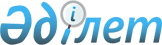 О внесении изменений в решение акима Садового сельского округа от 28 августа 2009 года № 3 "О присвоении наименований улицам села Садовое, села Березняковка, села Заречное"Решение акима Садового сельского округа Зерендинского района Акмолинской области от 29 марта 2017 года № 1. Зарегистрировано Департаментом юстиции Акмолинской области 24 апреля 2017 года № 5900      Примечание РЦПИ.

      В тексте документа сохранена пунктуация и орфография оригинала.

      В соответствии с Законом Республики Казахстан от 8 декабря 1993 года "Об административно-территориальном устройстве Республики Казахстан", Законом Республики Казахстан от 23 января 2001 года "О местном государственном управлении и самоуправлении в Республике Казахстан", аким Садового сельского округа РЕШИЛ:

      1. Внести в решение акима Садового сельского округа "О присвоении наименований улицам села Садовое, села Березняковка, села Заречное" от 28 августа 2009 года № 3 (зарегистрировано в Реестре государственной регистрации нормативных правовых актов № 1-14-120, опубликовано 6 октября 2009 года в газете "Бірлік-Единство") следующие изменения:

      преамбулу решения изложить в следующей редакции:

      "В соответствии с подпунктом 4) статьи 14 Закона Республики Казахстан от 8 декабря 1993 года "Об административно-территориальном устройстве Республики Казахстан", пунктом 2 статьи 35 Закона Республики Казахстан от 23 января 2001 года "О местном государственном управлении и самоуправлении в Республике Казахстан", с учетом мнения населения села Садовое, села Березняковка, села Заречное аким Садового сельского округа РЕШИЛ:";

      В заголовке и по всему тексту решения на казахском языке слова "селосының", "селосында" заменить словами "ауылының", "ауылында".

      2. Настоящее решение вступает в силу со дня государственной регистрации в Департаменте юстиции Акмолинской области и вводится в действие со дня официального опубликования.



      "СОГЛАСОВАНО"



      "29" 03 2017 года



      "29" 03 2017 года


					© 2012. РГП на ПХВ «Институт законодательства и правовой информации Республики Казахстан» Министерства юстиции Республики Казахстан
				
      Аким Садового
сельского округа

С.Ажибаев

      Руководитель
государственного учреждения
"Отдел культуры и развития
языков" Зерендинского района

А.Балтагарин

      Руководитель
государственного учреждения
"Отдел архитектуры,
градостроительства и
строительства" Зерендинского
района

Е.Шакиржанов
